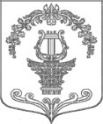 АДМИНИСТРАЦИЯ ТАИЦКОГО ГОРОДСКОГО ПОСЕЛЕНИЯ ГАТЧИНСКОГО МУНИЦИПАЛЬНОГО РАЙОНАПОСТАНОВЛЕНИЕОт «16» декабря 2022 года                                                    		№679Об утверждении Программы профилактики рисков причинения вреда (ущерба) охраняемым законом ценностям по муниципальному контролю в сфере благоустройства на территории муниципального образования Таицкое городское поселение Гатчинского муниципального района Ленинградской области на 2023 годВ соответствии с частью 2 статьи 44 Федерального закона от 31.07.2020 № 248-ФЗ «О государственном контроле (надзоре) и муниципальном контроле в Российской Федерации», Постановлением Правительства РФ от 25.06.2021 № 990 «Об утверждении Правил разработки и утверждения контрольными (надзорными) органами программы профилактики рисков причинения вреда (ущерба) охраняемым законом ценностям», решением совета депутатов муниципального образования Таицкое городское поселение30.09.2021 № 118 «Об утверждении Положения о муниципальном контроле в сфере благоустройства на территории муниципального образования Таицкое городское поселение», администрация Таицкого городского поселения, учитывая проведенные с 26.09.2022по 01.11.2022  общественные обсуждения проекта данного постановления администрации Таицкого городского поселения Гатчинского муниципального района, а также заключение по результатам указанных общественных обсуждений от 15.12.2022, руководствуясь Уставом муниципального образования Таицкое городское поселение Гатчинского муниципального района Ленинградской областиПОСТАНОВЛЯЕТ:1. Утвердить программу профилактики рисков причинения вреда (ущерба) охраняемым законом ценностям по муниципальному контролю в сфере благоустройства на территории муниципального образования Таицкое городское поселение Гатчинского муниципального района Ленинградской области на 2023 год (Приложение).2 2.	Настоящее постановление подлежит официальному опубликованию (обнародованию) в печатном издании «Таицкий вестник», а также размещению на официальном сайте администрации муниципального образования Таицкое городское поселение Гатчинского муниципального района Ленинградской области в сети «Интернет» в течение 5 дней с момента утверждения Программы.3. Настоящее постановление вступает в силу со дня подписания.4. Контроль за исполнением настоящего постановления оставляю за собой. Глава администрации Таицкого городского поселения  					И.В. ЛьвовичУТВЕРЖДЕНАпостановлением  администрацииТаицкого городского поселения     от «16» декабря 2022 № 679(Приложение)ПРОГРАММАпрофилактики рисков причинения вреда (ущерба) охраняемым законом ценностям по муниципальному контролю в сфере благоустройства на территории муниципального образования Таицкое городское поселение Гатчинского муниципального района 2023 год Общие положения1. Программа профилактики рисков причинения вреда (ущерба) охраняемым законом ценностям по муниципальному контролю в сфере благоустройства на территории муниципального образования Таицкого городского поселения Гатчинского муниципального района Ленинградской области на 2023 год(далее – Программа профилактики) разработана в соответствии с частью 2 статьи 44 Федерального закона от 31.07.2020 № 248-ФЗ «О государственном контроле (надзоре) и муниципальном контроле в Российской Федерации», Постановлением Правительства РФ от 25.06.2021 № 990 «Об утверждении Правил разработки и утверждения контрольными (надзорными) органами программы профилактики рисков причинения вреда (ущерба) охраняемым законом ценностям», решением совета депутатов муниципального образования Таицкое городское поселение 30.09.2021 № 118 «Об утверждении Положения о муниципальном контроле в сфере благоустройства на территории муниципального образования Таицкое городское поселение», в целях организации проведения администрацией муниципального образования Таицкое городское поселение Гатчинского поселения Ленинградской области (далее – администрация Таицкого городского поселения, орган муниципального контроля, контрольный орган) профилактики нарушений обязательных требований, установленных федеральными законами и принятыми в соответствии с ними иными нормативными правовыми актами Российской Федерации (далее – обязательные требования), предупреждения возможного нарушения подконтрольными субъектами обязательных требований и снижения рисков причинения ущерба охраняемым законом ценностям, разъяснения подконтрольным субъектам обязательных требований.2. Профилактика рисков причинения вреда (ущерба) охраняемым законом ценностям проводится в рамках осуществления муниципального контроля в сфере благоустройства (далее - муниципальный контроль в сфере благоустройства).3. Программа реализуется в 2023 году и содержит описание текущего состояния муниципального контроля в сфере благоустройства, проект плана мероприятий по профилактике нарушений на 2023 год и показатели оценки реализации Программы профилактики.Раздел 1. Анализ и оценка текущего состояния подконтрольной сферы1.1. В соответствии с Положением о порядке осуществления муниципального контроля в сфере благоустройства на территории муниципального образования Таицкое городское поселение Гатчинского района, утвержденным решением совета депутатов муниципального образования Таицкое городское поселение 30.09.2021 № 118 «Об утверждении Положения о муниципальном контроле в сфере благоустройства на территории муниципального образования Таицкое городское поселение» (далее - Положение), органом, осуществляющим муниципальный контроль в сфере благоустройства на территории Таицкого городского поселения является администрация Таицкого городского поселения.Структурным подразделением администрации Таицкого городского поселения, ответственным за реализацию функции по осуществлению муниципального контроля в сфере благоустройства является отдел по вопросам ЖКХ и благоустройству администрации Таицкогогородского поселения. Должностными лицами, уполномоченными на осуществление или участие в осуществлении мероприятий по профилактике рисков причинения вреда (ущерба) охраняемым законом ценностям по муниципальному контролю в сфере благоустройства являются начальник отдела по ЖКХ и благоустройству иведущий специалистотдела по вопросам ЖКХ и благоустройству.1.2. Муниципальный контроль в сфере благоустройства осуществляется посредством профилактики нарушений обязательных требований, организации и проведения контрольных мероприятий, принятия предусмотренных законодательством Российской Федерации мер по пресечению, предупреждению и (или) устранению последствий выявленных нарушений обязательных требований. 1.3. Предметом муниципального контроля в сфере благоустройства является соблюдение юридическими лицами, индивидуальными предпринимателями и гражданами (далее - контролируемые лица) обязательных требований, установленных Правилами благоустройства муниципального образования Таицкое городское поселениеГатчинского района, утвержденными решением Совета депутатов от 25.10.2017 №47 (с учетом изменений и дополнений) (далее - Правила благоустройства), в том числе требований к обеспечению доступности для инвалидов объектов социальной, инженерной и транспортной инфраструктур и предоставляемых услуг, за нарушение которых статьями 9.13, 14.37 Кодекса Российской Федерации об административных правонарушениях от 30.12.2001 № 195-ФЗ, статьями 4.3, 4.5, 4.6-1, 4.9-1, 4.10, 4.11, 4.12, 4.13, 4.14, 4.15 Областного закона Ленинградской области от 02.07.2003 № 47-оз «Об административных правонарушениях» предусмотрена административная ответственность; исполнение решений, принимаемых по результатам контрольных мероприятий.1.4. Объектами муниципального контроля в сфере благоустройства являются:- деятельность, действия (бездействие) контролируемых лиц, в рамках которых должны соблюдаться обязательные требования в сфере благоустройства, в том числе предъявляемые к контролируемым лицам, осуществляющим деятельность, действия (бездействие); -  результаты деятельности граждан и организаций, в том числе продукция (товары), работы и услуги, к которым предъявляются обязательные требования;- здания, помещения, сооружения, линейные объекты, территории (включая земельные участки), другие объекты, которыми граждане и организации владеют и (или) пользуются в границах муниципального образования Таицкое городское поселение Гатчинского района.1.5 Проблемы, на решение которых направлена программа профилактики:1) недостаточная обеспеченность информацией физических, юридических лиц и индивидуальных предпринимателей по вопросам соблюдения обязательных требований земельного законодательства. 2) отсутствие доверительных отношений между контрольно-надзорными органами и контролируемыми лицами вследствие существовавшей ранее монополии на проведение проверок и применение карательного подхода.   3)недостаточность информационного обеспечения деятельности территориальных органов администрации по предупреждению нарушений юридическими и физическими лицами обязательных требований.Раздел 2. Цели и задачи Программы профилактики2.1. Основными целями Программы профилактики являются:- устранение условий, причин и факторов, способных привести к нарушениям обязательных требований и (или) причинению вреда (ущерба) охраняемым законом ценностям;- создание условий для доведения обязательных требований до контролируемых лиц, повышение информированности о способах их соблюдения;- снижение административной нагрузки на контролируемые лица;- создание мотивации к добросовестному поведению контролируемых лиц;- снижение уровня ущерба охраняемым законом ценностям.2.2. Задачами Программы профилактики являются:- укрепление системы профилактики нарушений рисков причинения вреда (ущерба) охраняемым законом ценностям, укрепление системы профилактики нарушений обязательных требований;- выявление причин, факторов и условий, способствующих нарушениям обязательных требований, разработка мероприятий, направленных на их устранение;- повышение правосознания и правовой культуры юридических лиц, индивидуальных предпринимателей и граждан;- оценка возможной угрозы причинения, либо причинения вреда жизни, здоровью граждан, выработка и реализация профилактических мер, способствующих ее снижению;- выявление факторов угрозы причинения, либо причинения вреда жизни, здоровью граждан, причин и условий, способствующих нарушению обязательных требований, определение способов устранения или снижения угрозы. Раздел 3. Перечень профилактических мероприятий, сроки (периодичность) их проведенияРаздел 4. Показатели результативности и эффективности программы профилактикиРезультатом реализации Программы профилактики является предупреждение нарушений обязательных требований, соблюдение которых оценивается при осуществлении муниципального контроля в сфере благоустройства.Эффективность Программы профилактики оценивается по отчетным показателям. Отчетные показатели отражаются в Программе профилактики на плановый период по итогам календарного года.Программа профилактики считается эффективной в случае, если все мероприятия, запланированные на отчетный год, выполнены в полном объеме. Если реализация Программы профилактики не отвечает вышеуказанному критерию, уровень эффективности ее реализации признается неудовлетворительным.Оценка эффективности реализации программы по итогам года осуществляется по следующим показателям:Для оценки эффективности и результативности программы используются следующие показатели:№ п/п Наименование мероприятия Срок исполненияСрок исполненияСтруктурное подразделение, ответственное за реализацию;должностные лица, ответственные за реализацию мероприятия 1. ИнформированиеПостоянно.Посредством размещения сведений, предусмотренных частью 3 статьи 46 Закона № 248-ФЗ на официальном сайте в сети «Интернет»: http://www.taici.ru/ (далее – официальный сайт), в средствах массовой информации, через личные кабинеты контролируемых лиц в государственных информационных системах (при их наличии) и в иных формах.Размещенные сведения на указанном официальном сайте поддерживаются в актуальном состоянииПостоянно.Посредством размещения сведений, предусмотренных частью 3 статьи 46 Закона № 248-ФЗ на официальном сайте в сети «Интернет»: http://www.taici.ru/ (далее – официальный сайт), в средствах массовой информации, через личные кабинеты контролируемых лиц в государственных информационных системах (при их наличии) и в иных формах.Размещенные сведения на указанном официальном сайте поддерживаются в актуальном состоянииОтдел по вопросам ЖКХ и благоустройства Ведущий специалист отдела по вопросам ЖКХ и благоустройства1. Информированиетекстов нормативных правовых актов, регулирующих осуществление муниципального контроля в сфере благоустройстваВ течение 2023 года, поддерживается в актуальном состоянииОтдел по вопросам ЖКХ и благоустройства Ведущий специалист отдела по вопросам ЖКХ и благоустройства1. Информированиесведений об изменениях, внесенных в нормативные правовые акты, регулирующие осуществление муниципального контроля в сфере благоустройства, о сроках и порядке их вступления в силу;По мере необходимостиОтдел по вопросам ЖКХ и благоустройства Ведущий специалист отдела по вопросам ЖКХ и благоустройстваперечня нормативных правовых актов с указанием структурных единиц этих актов, содержащих обязательные требования, оценка соблюдения которых является предметом контроля, а также информацию о мерах ответственности, применяемых при нарушении обязательных требований, с текстами в действующей редакции;В течение 2023 года, поддерживается в актуальном состоянииОтдел по вопросам ЖКХ и благоустройства Ведущий специалист отдела по вопросам ЖКХ и благоустройстваперечня индикаторов риска нарушения обязательных требований;Не позднее 3 рабочих дней после утвержденияОтдел по вопросам ЖКХ и благоустройства Ведущий специалист отдела по вопросам ЖКХ и благоустройстваисчерпывающего перечня сведений, которые могут запрашиваться контрольным (надзорным) органом у контролируемого лица;В течение 2023 года, поддерживать в актуальном состоянииОтдел по вопросам ЖКХ и благоустройства Ведущий специалист отдела по вопросам ЖКХ и благоустройствасведений о способах получения консультаций по вопросам соблюдения обязательных требований;В течение 2023 года, поддерживать в актуальном состоянииОтдел по вопросам ЖКХ и благоустройства Ведущий специалист отдела по вопросам ЖКХ и благоустройствасведений о порядке досудебного обжалования решений контрольного (надзорного) органа, действий (бездействия) его должностных лиц;В течение 2023 года, поддерживать в актуальном состоянииОтдел по вопросам ЖКХ и благоустройства Ведущий специалист отдела по вопросам ЖКХ и благоустройстваежегодного доклада о муниципальном контроле в сфере благоустройства;в срок до 3 дней со дня утверждения доклада (не позднее 15 марта 2023 г.)Отдел по вопросам ЖКХ и благоустройства Ведущий специалист отдела по вопросам ЖКХ и благоустройстваписьменных разъяснений, подписанных уполномоченным должностным лицомв случае осуществления консультирования по однотипным обращениям контролируемых лицОтдел по вопросам ЖКХ и благоустройства Ведущий специалист отдела по вопросам ЖКХ и благоустройстваПрограммы профилактики на 2024 г.не позднее 1 октября 2023 г. (проект Программы для общественного обсуждения);в течение 5 дней со дня утверждения (утвержденной Программы)Отдел по вопросам ЖКХ и благоустройства Ведущий специалист отдела по вопросам ЖКХ и благоустройстваЕжегодных планов проведения плановых контрольных (надзорных) мероприятий по муниципальному контролю в сфере благоустройства в течение 5 рабочих дней со дня их утверждения (до 15 декабря года, предшествующего году реализации ежегодного плана)Отдел по вопросам ЖКХ и благоустройства Ведущий специалист отдела по вопросам ЖКХ и благоустройства2.КонсультированиеПо обращениям контролируемых лиц или их представителей.Консультирование контролируемых лиц осуществляется инспекторами по телефону, посредством видео-конференц-связи, на личном приеме либо в ходе проведения профилактических мероприятий, контрольных мероприятий и не должно превышать 10 минут.Консультирование осуществляется в устной форме по следующим вопросам:1) порядок проведения контрольных мероприятий;2) периодичность проведения контрольных мероприятий;3) порядок принятия решений по итогам контрольных мероприятий;4) порядок обжалования решений Контрольного органа.Контрольный орган не предоставляет контролируемым лицам и их представителям в письменной форме информацию по вопросам устного консультирования.Контролируемое лицо вправе направить запрос о предоставлении письменного ответа в сроки, установленные Федеральным законом от 02.05.2006 № 59-ФЗ «О порядке рассмотрения обращений граждан Российской Федерации»Письменное консультирование контролируемых лиц и их представителей осуществляется по вопросу порядка обжалования решений контрольного органа.В случае поступления в орган муниципального контроля 10 и более однотипных обращений контролируемых лиц и их представителей консультирование осуществляется посредством размещения на официальном сайте администрации письменного разъяснения.Контрольный орган ведет журнал учета консультированийКонсультирование осуществляется без взимания платы.По обращениям контролируемых лиц или их представителей.Консультирование контролируемых лиц осуществляется инспекторами по телефону, посредством видео-конференц-связи, на личном приеме либо в ходе проведения профилактических мероприятий, контрольных мероприятий и не должно превышать 10 минут.Консультирование осуществляется в устной форме по следующим вопросам:1) порядок проведения контрольных мероприятий;2) периодичность проведения контрольных мероприятий;3) порядок принятия решений по итогам контрольных мероприятий;4) порядок обжалования решений Контрольного органа.Контрольный орган не предоставляет контролируемым лицам и их представителям в письменной форме информацию по вопросам устного консультирования.Контролируемое лицо вправе направить запрос о предоставлении письменного ответа в сроки, установленные Федеральным законом от 02.05.2006 № 59-ФЗ «О порядке рассмотрения обращений граждан Российской Федерации»Письменное консультирование контролируемых лиц и их представителей осуществляется по вопросу порядка обжалования решений контрольного органа.В случае поступления в орган муниципального контроля 10 и более однотипных обращений контролируемых лиц и их представителей консультирование осуществляется посредством размещения на официальном сайте администрации письменного разъяснения.Контрольный орган ведет журнал учета консультированийКонсультирование осуществляется без взимания платы.Отдел по вопросам ЖКХ и благоустройства начальник отдела по вопросам ЖКХ и благоустройства ведущий специалист отдела по вопросам ЖКХ и благоустройства3.Объявление предостереженияПри получении сведений о готовящихся нарушениях обязательных требований или признаках нарушения обязательных требований Контрольный орган объявляет контролируемому лицу предостережение о недопустимости нарушения обязательных требований (далее – предостережение) при наличии сведений о готовящихся нарушениях обязательных требований или признаках нарушений обязательных требований и (или) в случае отсутствия подтвержденных данных о том, что нарушение обязательных требований причинило вред (ущерб) охраняемым законом ценностям либо создало угрозу причинения вреда (ущерба) охраняемым законом ценностям, и предлагает принять меры по обеспечению соблюдения обязательных требований.Предостережение составляется по форме, утвержденной приказом Минэкономразвития России от 31.03.2021 № 151 «О типовых формах документов, используемых контрольным (надзорным) органом».Контролируемое лицо в течение десяти рабочих дней со дня получения предостережения вправе подать в Контрольный орган возражение в отношении предостережения.Возражение должно содержать:1) наименование Контрольного органа, в который направляется возражение;2) наименование юридического лица, фамилию, имя и отчество (последнее – при наличии) индивидуального предпринимателя или гражданина, а также номер (номера) контактного телефона, адрес (адреса) электронной почты (при наличии) и почтовый адрес, по которым должен быть направлен ответ контролируемому лицу;3) дату и номер предостережения;4) доводы, на основании которых контролируемое лицо не согласное с объявленным предостережением;5) дату получения предостережения контролируемым лицом;6) личную подпись и дату.В случае необходимости в подтверждение своих доводов контролируемое лицо прилагает к возражению соответствующие документы либо их заверенные копии.Контрольный орган рассматривает возражение в отношении предостережения в течение пятнадцати рабочих дней со дня его получения.По результатам рассмотрения возражения Контрольный орган принимает одно из следующих решений:1) удовлетворяет возражение в форме отмены предостережения;2) отказывает в удовлетворении возражения с указанием причины отказа.Контрольный орган информирует контролируемое лицо о результатах рассмотрения возражения не позднее пяти рабочих дней со дня рассмотрения возражения в отношении предостережения.Повторное направление возражения по тем же основаниям не допускается. Контрольный орган вправе принять решение о безосновательности очередного возражения. О данном решении уведомить в 10-ти дневный срок контролируемое лицо, направившее возражение.Контрольный орган ведет журнал учета объявленных им предостережений о недопустимости нарушения обязательных требований и использует соответствующие данные для проведения иных профилактических мероприятий и контрольных мероприятий.Повторное направление возражения по тем же основаниям не допускается. При получении сведений о готовящихся нарушениях обязательных требований или признаках нарушения обязательных требований Контрольный орган объявляет контролируемому лицу предостережение о недопустимости нарушения обязательных требований (далее – предостережение) при наличии сведений о готовящихся нарушениях обязательных требований или признаках нарушений обязательных требований и (или) в случае отсутствия подтвержденных данных о том, что нарушение обязательных требований причинило вред (ущерб) охраняемым законом ценностям либо создало угрозу причинения вреда (ущерба) охраняемым законом ценностям, и предлагает принять меры по обеспечению соблюдения обязательных требований.Предостережение составляется по форме, утвержденной приказом Минэкономразвития России от 31.03.2021 № 151 «О типовых формах документов, используемых контрольным (надзорным) органом».Контролируемое лицо в течение десяти рабочих дней со дня получения предостережения вправе подать в Контрольный орган возражение в отношении предостережения.Возражение должно содержать:1) наименование Контрольного органа, в который направляется возражение;2) наименование юридического лица, фамилию, имя и отчество (последнее – при наличии) индивидуального предпринимателя или гражданина, а также номер (номера) контактного телефона, адрес (адреса) электронной почты (при наличии) и почтовый адрес, по которым должен быть направлен ответ контролируемому лицу;3) дату и номер предостережения;4) доводы, на основании которых контролируемое лицо не согласное с объявленным предостережением;5) дату получения предостережения контролируемым лицом;6) личную подпись и дату.В случае необходимости в подтверждение своих доводов контролируемое лицо прилагает к возражению соответствующие документы либо их заверенные копии.Контрольный орган рассматривает возражение в отношении предостережения в течение пятнадцати рабочих дней со дня его получения.По результатам рассмотрения возражения Контрольный орган принимает одно из следующих решений:1) удовлетворяет возражение в форме отмены предостережения;2) отказывает в удовлетворении возражения с указанием причины отказа.Контрольный орган информирует контролируемое лицо о результатах рассмотрения возражения не позднее пяти рабочих дней со дня рассмотрения возражения в отношении предостережения.Повторное направление возражения по тем же основаниям не допускается. Контрольный орган вправе принять решение о безосновательности очередного возражения. О данном решении уведомить в 10-ти дневный срок контролируемое лицо, направившее возражение.Контрольный орган ведет журнал учета объявленных им предостережений о недопустимости нарушения обязательных требований и использует соответствующие данные для проведения иных профилактических мероприятий и контрольных мероприятий.Повторное направление возражения по тем же основаниям не допускается. Отдел по вопросам ЖКХ и благоустройства Начальник отдела по вопросам ЖКХ и благоустройстваВедущий специалист отдела по вопросам ЖКХ и благоустройства4Профилактический визит Проводится по инициативе контролируемого лица или в отношении лиц, приступающих к осуществлению деятельности в определенной сфере на территории Таицкогог.п. (в течение одного года с момента начала деятельности).Профилактический визит проводится в форме профилактической беседы по месту осуществления деятельности контролируемого лица либо путем использования видео-конференц-связи.В ходе профилактического визита контролируемое лицо информируется об обязательных требованиях, предъявляемых к его деятельности либо к принадлежащим ему объектам контроля.При проведении профилактического визита контролируемым лицам не выдаются предписания об устранении нарушений обязательных требований. Разъяснения, полученные контролируемым лицом в ходе профилактического визита, носят рекомендательный характер.Проводится по инициативе контролируемого лица или в отношении лиц, приступающих к осуществлению деятельности в определенной сфере на территории Таицкогог.п. (в течение одного года с момента начала деятельности).Профилактический визит проводится в форме профилактической беседы по месту осуществления деятельности контролируемого лица либо путем использования видео-конференц-связи.В ходе профилактического визита контролируемое лицо информируется об обязательных требованиях, предъявляемых к его деятельности либо к принадлежащим ему объектам контроля.При проведении профилактического визита контролируемым лицам не выдаются предписания об устранении нарушений обязательных требований. Разъяснения, полученные контролируемым лицом в ходе профилактического визита, носят рекомендательный характер.Отдел по вопросам ЖКХ и благоустройства Начальник отдела по вопросам ЖКХ и благоустройства Ведущий специалист отдела по вопросам ЖКХ и благоустройства№ п/пНаименование показателя1.Полнота информации, размещенной на официальном сайте контрольного органа в сети «Интернет» в соответствии с частью 3 статьи 46 Федерального закона от 31 июля 2021 г. № 248-ФЗ «О государственном контроле (надзоре) и муниципальном контроле в Российской Федерации»2.Удовлетворенность контролируемых лиц и их представителями консультированием контрольного (надзорного) органа3.Обоснованность направления подконтрольным субъектам предостережений о недопустимости нарушения обязательных требований№ п/пНаименование показателяВеличина1.Полнота информации, размещенной на официальном сайте контрольного органа в сети «Интернет» в соответствии с частью 3 статьи 46 Федерального закона от 31 июля 2021 г. № 248-ФЗ «О государственном контроле (надзоре) и муниципальном контроле в Российской Федерации»100 %2.Удовлетворенность контролируемых лиц и их представителями консультированием контрольного (надзорного) органа100 % от числа обратившихся3.Обоснованность объявления подконтрольным субъектам предостережений о недопустимости нарушения обязательных требований100 %Показатель 60% и менее61-85%86-99%100% ЭффектНедопустимыйНизкийПлановыйЭффективный